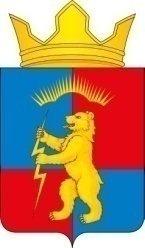 П Р О Е К ТСОВЕТ ДЕПУТАТОВСЕЛЬСКОГО ПОСЕЛЕНИЯ ЗАРЕЧЕНСК КАНДАЛАКШСКОГО РАЙОНАЧЕТВЕРТОГО СОЗЫВА Р Е Ш Е Н И Е    От 15.04.2021 года                                                                                        №  О внесении изменений в Решение Совета депутатов сельского поселения Зареченск Кандалакшского района от 25.11.2019 № 24 «О земельном налоге», с изменениями и дополнениями от 28.08.2020 № 30,  25.12.2020 № 48В соответствии с Налоговым кодексом Российской Федерации, Федеральным законом от 06.10.2003№ 131-ФЗ «Об общих принципах организации местного самоуправления в Российской Федерации», Уставом муниципального образования сельское поселение Зареченск Кандалакшского района, Совет депутатовсельского поселения Зареченск Кандалакшского районачетвертого созыварешил:1.Внести в Решения Совета депутатов сельского поселения Зареченск Кандалакшского района от 25.11.2019 № 24 «О земельном налоге», с изменениями и дополнениями от 28.08.2020 № 30,  25.12.2020 № 48  (далее - Решение), следующие изменения:1.1. Исключить п.2,3,4,6,пп.7п,7 8,9,9.1,9.2 из Решения Совета депутатов сельского поселения Зареченск Кандалакшского района от 25.11.2019 № 24 «О земельном налоге»;1.2.п.5.1.6 изложить в следующей редакции:«За земельные участки иного разрешенного использования, кроме земельных участков, занятых жилищным фондом и объектами инженерной инфраструктуры жилищно-коммунального комплекса или приобретенных (предоставленных) для жилищного строительства -1,5%»2. Опубликовать настоящее Решение в средствах массовой информации и разместить на официальном сайте администрации с.п. Зареченск.3. Настоящее Решение вступает в силу с 01 января 2021 года, но не ранее, чем по истечении одного месяца со дня официального опубликования.           Глава муниципального образования                                          Т.А.Назарова